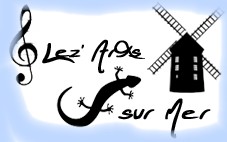 Inscription pour Réservation d’un emplacementau Vide grenier du 4 Août 2024Place des Ormeaux Jard sur MerNom :						PrénomDomicilié :    Ville :						Code Postal :Numéro du Véhicule :Téléphone :Longueur d’emplacement souhaité (en multiple de 3m)3 mètres 12€    	6 mètres 24€9 mètres 36€12 mètres 48 €Date limite d’envoi des réservations : 15 juillet 2024Envoi sous pli affranchi accompagné d’un chèque de paiement à l’ordre de Lez’Arts sur Mer à l’adresse suivante :Madame Annette Charneau  3 Rue du Fief L’Abbesse 85520 Jard sur MerRenseignements au 06 35 92 35 52  (aucune réservation par téléphone)